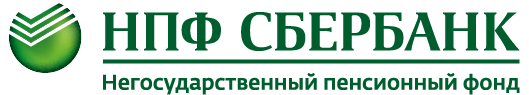 Елена Тетюнина вошла в Топ-1000 бизнес-лидеров РоссииЗаместитель генерального директора НПФ Сбербанка Елена Тетюнина вновь стала участником ежегодного рейтинга «Топ-1000 российских менеджеров».Согласно данным рейтинга Елена Тетюнина подтвердила звание одного из лучших финансистов страны и вошла в «ТОП-100 финансовых директоров», став единственным представителем рынка негосударственных пенсионных фондов.Высокая оценка со стороны бизнес-сообщества подтверждает профессионализм команды НПФ Сбербанка, которому доверили свои пенсионные накопления уже более 10 миллионов россиян.Подробнее о рейтинге можно узнать на сайте Издательского дома «Коммерсантъ»: ТОП-100 финансовых директоров